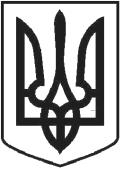 УКРАЇНАЧОРТКІВСЬКА МІСЬКА РАДА СОРОК ТРЕТЯ СЕСІЯ СЬОМОГО СКЛИКАННЯРІШЕННЯвід 26 вересня 2018 рокум. Чортків№ 1198Про надання дозволу Пшик Петру Володимировичу на розроблення проекту землеустрою щодо відведення земельної ділянки орієнтовною площею 0,0087 га у власність для будівництва індивідуального гаража по вул. Степана Бандери,77-А в м. Чорткові.Розглянувши заяву Пшик П.В.., відповідно до ст. 12, 38, 39, 83, 116, 118, 120, 121, 122 Земельного кодексу України, керуючись п. 34 ч. 1 ст. 26 Закону України «Про місцеве самоврядування в Україні», міська радаВИРІШИЛА:1.Надати дозвіл Пшик Петру Володимировичу на розроблення проекту землеустрою щодо відведення земельної ділянки орієнтовною площею 0,0087 га у власність для будівництва індивідуального гаража по вул. Степана Бандери,77-А в м. Чорткові за рахунок земель Чортківської міської ради (землі житлової та громадської забудови /не надані у власність або постійне користування в межах населеного пункту: забудовані землі: землі під одно- та двоповерховою забудовою).2.Проект землеустрою щодо відведення земельної ділянки у власність подати для розгляду та затвердження у встановленому законодавством порядку.3.Копію рішення направити заявнику.4.Контроль за виконанням рішення покласти на постійну комісію з питань містобудування, земельних відносин, екології та сталого розвитку міської ради.Міський голова	Володимир ШМАТЬКО